О внесении изменений впостановление главы Завитинского района от 30.12.2020 № 537 В целях приведения в соответствие    с действующим законодательствомп о с т а н о в л я ю:1. Приложение № 1 к постановлению главы Завитинского района от 30.12.2020 № 537 «Об определении мест отбывания осужденными наказания в виде обязательных и исправительных работ на 2021 год», изложить в новой редакции согласно приложению к настоящему постановлению.2. Настоящее постановление  подлежит официальному опубликованию.3. Контроль за исполнением настоящего постановления оставляю за собой.Глава Завитинского района                                                               С.С. ЛиневичИсполнитель:Ведущий специалист- юрисконсульт отдела по труду,  социальным и правовым вопросам                             И.О. ГаристСогласовано:Начальник отдела по труду, социальным и правовым вопросам                            С.С. СегодинаУправляющий делами                             Е.В. РозенкоПриложение № 1к постановлению главы Завитинского района от ______ № __                                                                                    ПЕРЕЧЕНЬ МЕСТ ДЛЯ ОТБЫВАНИЯ ОСУЖДЕННЫМИНАКАЗАНИЯ В ВИДЕ ОБЯЗАТЕЛЬНЫХ РАБОТ НА 2021 ГОД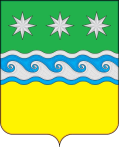 АДМИНИСТРАЦИЯ ЗАВИТИНСКОГО РАЙОНА АМУРСКАЯ ОБЛАСТЬГЛАВА ЗАВИТИНСКОГО РАЙОНАП О С Т А Н О В Л Е Н И Е_________							                                               № ____г. ЗавитинскЗаместитель главы администрации  Завитинского района по социальным вопросам                            А.А. Татарникова№п/пНаименование объектаКол-воместВиды работ1.Православный приход храма в честь Архангела Михаила г.Завитинска3Уборка территории, уборка храма, побелка, покраска, очистка, от снега2.МБУ « Управление ЖКХ и благоустройства» городского поселения «Город Завитинск»5Уборка и благоустройство территории города Завитинска 3.МУП «Рынок» Завитинского района2Уборка территории, погрузка-выгрузка4.Администрация Успеновского сельсовета3Уборка и благоустройство территории поселения, покос травы, побелка, покраска, очистка от снега 5.Администрация Антоновского сельсовета2Уборка и благоустройство территории поселения, покос травы, побелка, покраска, очистка от снега6.Администрация Албазинского сельсовета3Уборка и благоустройство территории поселения, покос травы, побелка, покраска, очистка от снега7.Администрация Иннокентьевского сельсовета5Уборка и благоустройство территории поселения, покос травы, побелка, покраска, очистка от снега8.Администрация Куприяновского сельсовета4Уборка и благоустройство территории поселения, покос травы, побелка, покраска, очистка от снега9.Администрация Верхнеильиновского сельсовета1Уборка и благоустройство территории поселения, покос травы, побелка, покраска, очистка от снега10.Администрация Белояровского сельсовета2Уборка и благоустройство территории поселения, покос травы, побелка, покраска, очистка от снега11.Администрация Болдыревского сельсовета3Уборка и благоустройство территории поселения, покос травы, побелка, покраска, очистка от снега12.Администрация Преображеновского сельсовета2Уборка и благоустройство территории поселения, покос травы, побелка, покраска, очистка от снега